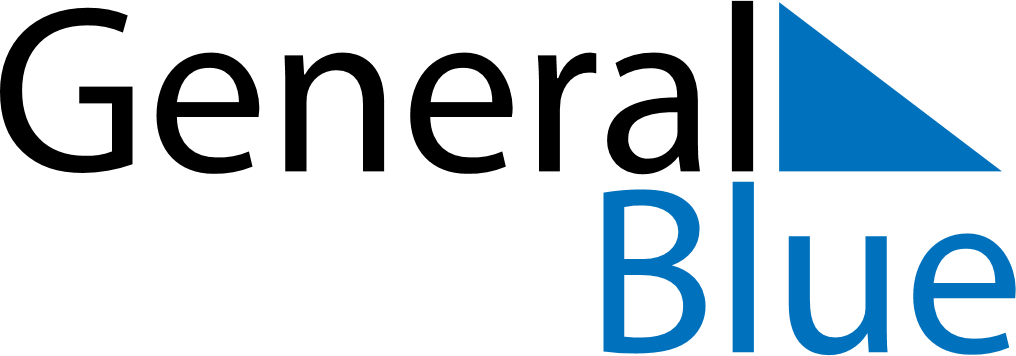 Weekly CalendarOctober 2, 2022 - October 8, 2022Weekly CalendarOctober 2, 2022 - October 8, 2022Weekly CalendarOctober 2, 2022 - October 8, 2022Weekly CalendarOctober 2, 2022 - October 8, 2022Weekly CalendarOctober 2, 2022 - October 8, 2022Weekly CalendarOctober 2, 2022 - October 8, 2022Weekly CalendarOctober 2, 2022 - October 8, 2022SundayOct 02SundayOct 02MondayOct 03TuesdayOct 04WednesdayOct 05ThursdayOct 06FridayOct 07SaturdayOct 085 AM6 AM7 AM8 AM9 AM10 AM11 AM12 PM1 PM2 PM3 PM4 PM5 PM6 PM7 PM8 PM9 PM10 PM